European Federation of Educators in Nursing Science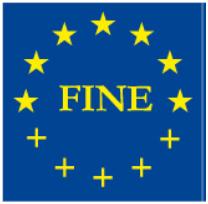 Fédération Européenne des Enseignants en Sciences InfirmièresFINE Workgroup seriesFormation et compétences des enseignants infirmiers en Europe : quels  résultats, quelles perspectives? 28-29 avril 2016 Institut de Formation en Soins InfirmiersHospices Civils de Lyon5 Avenue Esquirol, LyonFrancePré-programmeInscription et informations: http://www.fine-europe.eu/Téléphone :33 4 72 11 79 09Jeudi 28 avril  201613h30-14h :	Accueil des participants14h00 - 14h15 :	Ouverture de la séance                                          	Jane-Laure Danan, Présidente de FINE 14h15 - 15h15 :		Etat d’avancement de la réingénierie du diplôme cadre de santé en France et perspectives du CEFIEC  	Martine Sommelette, Présidente du CEFIEC15h15-15h30 :	Pause15h30-17h30 :		Symposium : Une infirmière formée au niveau master : pourquoi, pour quoi, comment ?	Modération : Carol Hall et Cécile Dury, Vice Présidente de FINEChristophe Debout, secrétaire général de FINEJane Laure Danan, Présidente de FineBrigitte Lecointre, Présidente de l’ANFIIDEFrançoise Charnay Sonnek, Présidente ESNOFilomena Gaspar, Fine Executive CouncilMonsieur le formateur du GCS cadres du territoire lyonnaisLisa Cann présidente de la FNESI 17h-17h30 : 		Synthèse: enjeux et défis Carol Hall et Cécile Dury, Vice-Présidentes de FINEVendredi 29 avril 20168h30 - 9h :	Accueil des participants 9h-9h15 :	Ouverture de la journée                                             	Christine Magne, Directrice des IFSI des HCL, Trésorière de Fine	Jane-Laure Danan, Présidente de FINE9h15 – 9h45		Le master pédagogie en sciences de la santé de Strasbourg : retour d’expérience	Thierry Pellaccia,  Strasbourg – France 9h45 - 10h	La compétence  en éthique un incontournable pour les enseignants infirmier ?                                             	Synthèse du workgroup de Rome-Italie  	Christophe Debout, Secrétaire Général de FINE10h00 - 10h15 		Un socle de compétences à partager pour les enseignants? 	Synthèse du workgroup de Turku-Finlande                                            	Cécile Dury, Vice présidente de FINE	Filomena Gaspar, membre de l’Executive Council de Fine10h15 - 10h45	Pause	10h45-11h15 	La formation des enseignants infirmiers à l’université : l’exemple espagnol                                              	Montsera Texidore, Université de Barcelone11h15 -11h45                  	La formation doctorale quels bénéfices pour les enseignants ?	Lena Salminen, University of Turku 11h45 -12h15		Reconnaissance des enseignants en sciences infirmières à l’Université: l’exemple du Royaume-Uni                                              	Carol Hall, University of Nottingham12h15-14h :	Déjeuner libre14h-14h15	Le processus d’universitarisation  en France : retour sur l’histoire	Martine Perrasse14h15-14h30 		Quelle formation quelles compétences et quelle reconnaissance pour les enseignants : le point de vue de l’ANDEP	Florence Girard, Présidente de l’ANDEP14h30-16h30 : 	Réflexion en groupeQuelle serait pour vous la position à défendre en accord avec la directive 2013/55 en matière de formation et de reconnaissance des formateurs ?L’objectif est d’identifier au terme des ces deux journées des points clés sur lesquelles reposera la stratégie de FINE :Le niveau de formation des formateursLa reconnaissance des qualifications des formateursLeurs champs d’activitéMode opératoire :Chaque point sera exploré pendant 30 minutes dans une salle dédiéeAu terme de cette réflexion une synthèse est produite par un rapporteurLes participants du tour suivant prennent connaissance de la synthèseChaque participant doit, au terme du parcours, avoir apporté sa contribution dans les trois thèmes.16h30-17h : 	Synthèse	Carol Hall et Cécile Dury, Vice-Présidentes de FINE17h : 	Clôture de la journée	Christine Magne, Directrice des IFSI des HCL, Trésorière de Fine	Jane-Laure Danan, Présidente de FINEInscriptions :90 euros (Adhérents FINE, CEFIEC, ANDEP)150 euros (Non adhérents) comprenant également l’adhésion individuelle pour un an